John A. Crookshank Elementary School School Advisory CouncilOctober 17, 20194:00-5:00 pmAgenda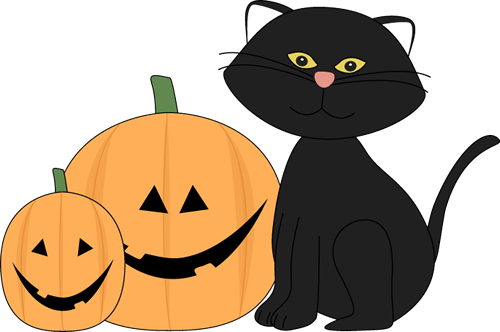 ]]Welcome and IntroductionsReview of September’s MinutesTreasurer’s ReportPrincipal’s AgendaTitle 1New Businessa)iReady Data Reviewb) Vote on SAC ending timeOther Business Voting for Mrs. MarzianiVoting for 3rd GradeReview revised by-lawsNext SAC Meeting Date